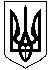 У К Р А Ї Н АНОВООЛЕКСАНДРІВСЬКА СІЛЬСЬКА РАДАДНІПРОВСЬКОГО РАЙОНУ ДНІПРОПЕТРОВСЬКОЇ ОБЛАСТІВОСЬМЕ СКЛИКАННЯДРУГА СЕСІЯ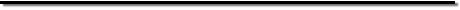 Р І Ш Е Н Н ЯПро скасування рішення Новоолександрівськоїсільської ради «Про внесення доповнення у перелік земельних ділянок комунальної власності, які підлягаютьінвентаризації, рішення Новоолександрівської сільської ради«Про проведення інвентаризації земель комунальноївласності Новоолександрівскої сільської територіальної громади Дніпровського району Дніпропетровської області»№ 5750-51/2/VІІ від 18 червня 2020 року             Заслухавши в.о. начальника відділу з питань земельних відносин архітектурно-будівельної діяльності та кадастру Виконавчого комітету сільської ради П. П. Кіріченко про скасування рішення Новоолександрівської сільської ради «Про внесення доповнення у перелік земельних ділянок комунальної власності, які підлягають інвентаризації, рішення Новоолександрівської сільської ради «Про проведення інвентаризації земель комунальної власності Новоолександрівскої сільської територіальної громади Дніпровського району Дніпропетровської області», № 5750-51/VІІ від 18 червня 2020 року, керуючись статтями 12, 81 Земельного кодексу України, статтями 26, 59 Закону України «Про місцеве самоврядування в Україні», враховуючи висновок постійної комісії з питань містобудування, будівництва, земельних відносин та охорони навколишнього природного середовища, Новоолександрівська сільська радаВ И Р І Ш И Л А :           1. Скасувати рішення Новоолександрівської сільської ради «Про внесення доповнення у перелік земельних ділянок комунальної власності, які підлягають інвентаризації, рішення Новоолександрівської сільської ради «Про проведення інвентаризації земель комунальної власності Новоолександрівскої сільської територіальної громади Дніпровського району Дніпропетровської області», № 5750-51/VІІ від 18 червня 2020 року.          2. Контроль за виконанням цього рішення доручити постійній комісії сільської ради з питань містобудування, будівництва, земельних відносин та охорони навколишнього природного середовища».СІЛЬСЬКИЙ ГОЛОВА                                                        О.О.ВІЗІРс. Новоолександрівка17 грудня 2020 року№ 298-2/VІІІ